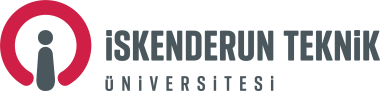 İSKENDERUN TEKNİK ÜNİVERSİTESİLisansüstü Eğitim EnstitüsüTEZ KONUSU BELİRLEME FORMU                                                                                                                                                                                        Tarih:…. ./...../20...I- ÖĞRENCİ BİLGİLERİ-------------------------------------------------------------------------------------------------------------------------------------------II-  TEZ BİLGİLERİÖğrenci                        1. Danışman                      2. Danışman (Varsa)                           Anabilim Dalı Başkanı-------------------------------------------------------------------------------------------------------------------------------------------ENSTİTÜ YÖNETİM KURULU KARARI		 Karar No: …./…./….              Tarih : ......../......../20.....                                  UYGUNDUR                      UYGUN DEĞİLDİR                                                                                                                 Doç. Dr. Ersin BAHÇECİ                                                                                                                   Enstitü Müdür -------------------------------------------------------------------------------------------------------------------------------------------Açıklama: Yüksek lisans öğrencileri, Enstitü ana bilim/ana sanat dalı başkanlığı, öğrencinin danışmanıyla beraber belirlediği tez konusunu en geç ikinci yarıyılın sonuna kadar enstitüye gönderir (Bk. Madde 34/1).  Yüksek lisans öğrencileri Tez dönemine kayıt yapıldıktan sonra, bu formla birlikte Form 4.1 doldurulup teslim edilmelidir.Doktora öğrencileri,  Doktora yeterlik sınavını başarı ile tamamlayan öğrenci, en geç altı ay içinde, yapacağı araştırmanın amacını, yöntemini ve çalışma planını kapsayan tez önerisini TİK önünde sözlü olarak savunur. Öğrenci, tez önerisi ile ilgili yazılı bir raporu sözlü savunmadan en az on beş gün önce TİK üyelerine dağıtır(Bk. Madde 47/1).